Государственное учреждение здравоохранения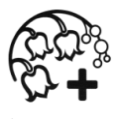  « Городская  клиническая больница № 2 г. Тулы имени Е.Г. Лазарева»ПАМЯТКА ДЛЯ ПАЦИЕНТАПравила подготовки к исследованиям и сбора биологического материала.Сбор мокроты	Сбор мокроты осуществляется утром до еды после полоскания полости рта и горла кипяченой водой.	Недопустимо попадание в мокроту слюны и носоглоточной слизи! При плохо отделяемой мокроте допустим прием отхаркивающих средств накануне исследования.